10_ Pencil ToolClick on the link and watch the video:https://www.youtube.com/watch?v=cl7pAY4925k&list=PLs-a95_rRZCfT64ICoIjaK4gzzbIpyt3T&index=10Open InkscapeUse the pencil tool to make lines: 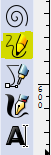 Quick key: F6 or pYou do not need to save this. When you have a working understanding of the tool move to the next tutorial. 